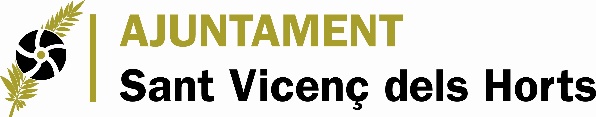 D’acord amb l’establert a la Llei 39/2015 de Procediment Administratiu Comú de les Administracions Públiques, amb la presentació d’aquesta sol·licitud autoritzo expressament l’Ajuntament de Sant Vicenç dels Horts per tal que obtingui de forma directa de les entitats competents l’acreditació d’estar al corrent d’obligacions tributàries i amb la Seguretat Social. NO ACCEPTO                                                                                                     ,         de                                         de 20     .D’acord amb l’article 5 de la Llei Orgànica 15/1999, de 13 de desembre, de protecció de dades de caràcter personal, s’informa a la persona/entitat/empresa interessada que les dades facilitades seran incloses en el fitxer automatitzat del Registre de documents de l’Ajuntament de Sant Vicenç dels Horts, i que podrà exercir els drets d’accés, oposició, rectificació i cancel·lació de les seves dades en qualsevol moment.SOL·LICITUD DE SUBVENCIÓSOL·LICITUD DE SUBVENCIÓSOL·LICITUD DE SUBVENCIÓSOL·LICITUD DE SUBVENCIÓActivitats del Programa Treballa’t, projecte d’orientació i inserció laboral per persones aturades subvencionat per l’AMB, en el marc del Pla Metropolità de Suport a les Polítiques Socials a realitzar al municipi de Sant Vicenç dels Horts durant el bienni 2024-2025, executades per entitats sense finalitat de lucre i de caràcter sociolaboralActivitats del Programa Treballa’t, projecte d’orientació i inserció laboral per persones aturades subvencionat per l’AMB, en el marc del Pla Metropolità de Suport a les Polítiques Socials a realitzar al municipi de Sant Vicenç dels Horts durant el bienni 2024-2025, executades per entitats sense finalitat de lucre i de caràcter sociolaboralActivitats del Programa Treballa’t, projecte d’orientació i inserció laboral per persones aturades subvencionat per l’AMB, en el marc del Pla Metropolità de Suport a les Polítiques Socials a realitzar al municipi de Sant Vicenç dels Horts durant el bienni 2024-2025, executades per entitats sense finalitat de lucre i de caràcter sociolaboralActivitats del Programa Treballa’t, projecte d’orientació i inserció laboral per persones aturades subvencionat per l’AMB, en el marc del Pla Metropolità de Suport a les Polítiques Socials a realitzar al municipi de Sant Vicenç dels Horts durant el bienni 2024-2025, executades per entitats sense finalitat de lucre i de caràcter sociolaboral1. DADES DE LA SUBVENCIÓ1. DADES DE LA SUBVENCIÓ1. DADES DE LA SUBVENCIÓ1. DADES DE LA SUBVENCIÓCodi de la convocatòriaSBOR2024000011SBOR2024000011SBOR2024000011ÀreaPROMOCIO ECONOMICA I DE LA CIUTATPROMOCIO ECONOMICA I DE LA CIUTATPROMOCIO ECONOMICA I DE LA CIUTATTítol del ProjectePROGRAMA TREBALLA’T PROGRAMA TREBALLA’T PROGRAMA TREBALLA’T Import sol·licitat2. DADES DEL/DE LA SOL·LICITANT2. DADES DEL/DE LA SOL·LICITANT2. DADES DEL/DE LA SOL·LICITANT2. DADES DEL/DE LA SOL·LICITANTNom o Raó socialDomicili CIF/NIFLocalitatCPTelèfonMòbilCorreu electrònicFax3. DADES DEL/DE LA REPRESENTANT LEGAL3. DADES DEL/DE LA REPRESENTANT LEGAL3. DADES DEL/DE LA REPRESENTANT LEGAL3. DADES DEL/DE LA REPRESENTANT LEGALNom i cognomsDNICàrrec amb el què actua4. DOCUMENTACIÓ QUE S’ADJUNTA (marqueu el que correspongui). En el cas de marcar que la documentació ja es va lliurar a l’Ajuntament en altres convocatòries  o expedients (haurà de ser en els últims 3 anys) i no han sofert canvis respecte la darrera vegada que es van presentar i estan vigents4. DOCUMENTACIÓ QUE S’ADJUNTA (marqueu el que correspongui). En el cas de marcar que la documentació ja es va lliurar a l’Ajuntament en altres convocatòries  o expedients (haurà de ser en els últims 3 anys) i no han sofert canvis respecte la darrera vegada que es van presentar i estan vigents4. DOCUMENTACIÓ QUE S’ADJUNTA (marqueu el que correspongui). En el cas de marcar que la documentació ja es va lliurar a l’Ajuntament en altres convocatòries  o expedients (haurà de ser en els últims 3 anys) i no han sofert canvis respecte la darrera vegada que es van presentar i estan vigents4. DOCUMENTACIÓ QUE S’ADJUNTA (marqueu el que correspongui). En el cas de marcar que la documentació ja es va lliurar a l’Ajuntament en altres convocatòries  o expedients (haurà de ser en els últims 3 anys) i no han sofert canvis respecte la darrera vegada que es van presentar i estan vigents DNI sol·licitant                                       DNI sol·licitant                                       DNI sol·licitant                                       DNI sol·licitant                                       N.I.F. de l’entitat Lliurat en la convocatòria.......................................................................  (exped. .......................................................) i sense modificacions N.I.F. de l’entitat Lliurat en la convocatòria.......................................................................  (exped. .......................................................) i sense modificacions N.I.F. de l’entitat Lliurat en la convocatòria.......................................................................  (exped. .......................................................) i sense modificacions N.I.F. de l’entitat Lliurat en la convocatòria.......................................................................  (exped. .......................................................) i sense modificacions Escriptura d’apoderament            Lliurat en la convocatòria ...................................................................... (exped. ..........................................................) i sense modificacions Escriptura d’apoderament            Lliurat en la convocatòria ...................................................................... (exped. ..........................................................) i sense modificacions Escriptura d’apoderament            Lliurat en la convocatòria ...................................................................... (exped. ..........................................................) i sense modificacions Escriptura d’apoderament            Lliurat en la convocatòria ...................................................................... (exped. ..........................................................) i sense modificacions Escriptura de constitució o adaptació   Lliurat en la convocatòria ............................................................ (exped. ..........................................................) i sense modificacions Escriptura de constitució o adaptació   Lliurat en la convocatòria ............................................................ (exped. ..........................................................) i sense modificacions Escriptura de constitució o adaptació   Lliurat en la convocatòria ............................................................ (exped. ..........................................................) i sense modificacions Escriptura de constitució o adaptació   Lliurat en la convocatòria ............................................................ (exped. ..........................................................) i sense modificacions Estatuts                    Lliurat en la convocatòria ................................................................................. (exped. ..........................................................) i sense modificacions Estatuts                    Lliurat en la convocatòria ................................................................................. (exped. ..........................................................) i sense modificacions Estatuts                    Lliurat en la convocatòria ................................................................................. (exped. ..........................................................) i sense modificacions Estatuts                    Lliurat en la convocatòria ................................................................................. (exped. ..........................................................) i sense modificacions Inscripció registral            Lliurat en la convocatòria .............................................................................. (exped. ..........................................................) i sense modificacions Inscripció registral            Lliurat en la convocatòria .............................................................................. (exped. ..........................................................) i sense modificacions Inscripció registral            Lliurat en la convocatòria .............................................................................. (exped. ..........................................................) i sense modificacions Inscripció registral            Lliurat en la convocatòria .............................................................................. (exped. ..........................................................) i sense modificacions Memòria de l’activitat per la qual es demana la subvenció (ANNEX 1) Memòria de l’activitat per la qual es demana la subvenció (ANNEX 1) Memòria de l’activitat per la qual es demana la subvenció (ANNEX 1) Memòria de l’activitat per la qual es demana la subvenció (ANNEX 1) Pressupost de l’activitat (ANNEX 2) Pressupost de l’activitat (ANNEX 2) Pressupost de l’activitat (ANNEX 2) Pressupost de l’activitat (ANNEX 2) Declaració responsable de reunir els requisits per ser beneficiari/ària d’acord amb l’art 13 L. 38/2003 L.G.S. (ANNEX 3) Declaració responsable dels ingressos dels òrgans de direcció d’acord amb la Llei 19/2014, de 29 de desembre, de transparència, accés a la informació pública i bon govern (ANNEX 4) Declaració responsable de reunir els requisits per ser beneficiari/ària d’acord amb l’art 13 L. 38/2003 L.G.S. (ANNEX 3) Declaració responsable dels ingressos dels òrgans de direcció d’acord amb la Llei 19/2014, de 29 de desembre, de transparència, accés a la informació pública i bon govern (ANNEX 4) Declaració responsable de reunir els requisits per ser beneficiari/ària d’acord amb l’art 13 L. 38/2003 L.G.S. (ANNEX 3) Declaració responsable dels ingressos dels òrgans de direcció d’acord amb la Llei 19/2014, de 29 de desembre, de transparència, accés a la informació pública i bon govern (ANNEX 4) Declaració responsable de reunir els requisits per ser beneficiari/ària d’acord amb l’art 13 L. 38/2003 L.G.S. (ANNEX 3) Declaració responsable dels ingressos dels òrgans de direcció d’acord amb la Llei 19/2014, de 29 de desembre, de transparència, accés a la informació pública i bon govern (ANNEX 4) Autoritzo a l’Ajuntament de Sant Vicenç dels Horts a cedir les meves dades personals necessàries per a què es dugui a terme la publicació de la concessió de la subvenció en la Base de Datos Nacional de Subvenciones i Butlletí Oficial de la Provincia de Barcelona, si fos el cas. Autoritzo a l’Ajuntament de Sant Vicenç dels Horts a cedir les meves dades personals necessàries per a què es dugui a terme la publicació de la concessió de la subvenció en la Base de Datos Nacional de Subvenciones i Butlletí Oficial de la Provincia de Barcelona, si fos el cas. Autoritzo a l’Ajuntament de Sant Vicenç dels Horts a cedir les meves dades personals necessàries per a què es dugui a terme la publicació de la concessió de la subvenció en la Base de Datos Nacional de Subvenciones i Butlletí Oficial de la Provincia de Barcelona, si fos el cas. Autoritzo a l’Ajuntament de Sant Vicenç dels Horts a cedir les meves dades personals necessàries per a què es dugui a terme la publicació de la concessió de la subvenció en la Base de Datos Nacional de Subvenciones i Butlletí Oficial de la Provincia de Barcelona, si fos el cas. Documentació acreditativa dels requisits específics exigits en la convocatòria. Enumerar-los: Documentació acreditativa dels requisits específics exigits en la convocatòria. Enumerar-los: Documentació acreditativa dels requisits específics exigits en la convocatòria. Enumerar-los: Documentació acreditativa dels requisits específics exigits en la convocatòria. Enumerar-los: Lliurat en la convocatòria ............................................................................................(exped. ..........................................................) i sense modificacions Lliurat en la convocatòria ..............................................................................................(exped. ..........................................................) i sense modificacions Lliurat en la convocatòria ...............................................................................................(exped. ..........................................................) i sense modificacions Lliurat en la convocatòria ...............................................................................................(exped. ..........................................................) i sense modificacions Lliurat en la convocatòria ..................................................................................................(exped. ..........................................................) i sense modificacions Lliurat en la convocatòria ..................................................................................................(exped. ..........................................................) i sense modificacions Lliurat en la convocatòria ............................................................................................(exped. ..........................................................) i sense modificacions Lliurat en la convocatòria ..............................................................................................(exped. ..........................................................) i sense modificacions Lliurat en la convocatòria ...............................................................................................(exped. ..........................................................) i sense modificacions Lliurat en la convocatòria ...............................................................................................(exped. ..........................................................) i sense modificacions Lliurat en la convocatòria ..................................................................................................(exped. ..........................................................) i sense modificacions Lliurat en la convocatòria ..................................................................................................(exped. ..........................................................) i sense modificacions Lliurat en la convocatòria ............................................................................................(exped. ..........................................................) i sense modificacions Lliurat en la convocatòria ..............................................................................................(exped. ..........................................................) i sense modificacions Lliurat en la convocatòria ...............................................................................................(exped. ..........................................................) i sense modificacions Lliurat en la convocatòria ...............................................................................................(exped. ..........................................................) i sense modificacions Lliurat en la convocatòria ..................................................................................................(exped. ..........................................................) i sense modificacions Lliurat en la convocatòria ..................................................................................................(exped. ..........................................................) i sense modificacions Lliurat en la convocatòria ............................................................................................(exped. ..........................................................) i sense modificacions Lliurat en la convocatòria ..............................................................................................(exped. ..........................................................) i sense modificacions Lliurat en la convocatòria ...............................................................................................(exped. ..........................................................) i sense modificacions Lliurat en la convocatòria ...............................................................................................(exped. ..........................................................) i sense modificacions Lliurat en la convocatòria ..................................................................................................(exped. ..........................................................) i sense modificacions Lliurat en la convocatòria ..................................................................................................(exped. ..........................................................) i sense modificacionsSignatura del/de la  sol·licitant o representant legal i segell de l’entitat 